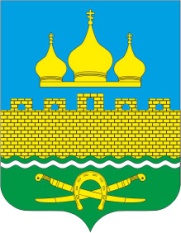 РОССИЙСКАЯ ФЕДЕРАЦИЯРОСТОВСКАЯ ОБЛАСТЬ НЕКЛИНОВСКИЙ РАЙОНМУНИЦИПАЛЬНОЕ ОБРАЗОВАНИЕ «ТРОИЦКОЕ СЕЛЬСКОЕ ПОСЕЛЕНИЕ»СОБРАНИЕ ДЕПУТАТОВ ТРОИЦКОГО СЕЛЬСКОГО ПОСЕЛЕНИЯРЕШЕНИЕО принятии Устава муниципального образования «Троицкое сельское поселение»В соответствии со статьей 44 Федерального закона от 6 октября 2003 года №131-ФЗ «Об общих принципах организации местного самоуправления в Российской Федерации», статьей 25 Устава муниципального образования «Троицкое сельское поселение» Собрание депутатов Троицкого сельского поселенияРЕШИЛО:1.Принять Устав муниципального образования «Троицкое сельское поселение».2.Со дня вступления в силу Устава муниципального образования «Троицкое сельское поселение» признать утратившими силу:Устав муниципального образования «Троицкое сельское поселение», принятый решением Собрания депутатов Троицкое сельского поселения от 10.01.2017 года № 65, решение о внесении изменений и дополнений в Устав муниципального образования «Троицкое сельское поселение» от 15.05.2018 года №115, решение о внесении изменений и дополнений в Устав муниципального образования «Троицкое сельское поселение» от 12.11.2018 года №134.3.Настоящее решение вступает в силу со дня его официального обнародования, произведенного после государственной регистрации Устава муниципального образования «Троицкое сельское поселение».Председатель Собрания депутатов–Глава Троицкого сельского поселения                                                      Г.В. Туевсело Троицкое 21.02.2020 года № 195ПринятоСобранием депутатов21.02.2020 года